ПРОЕКТ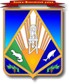 МУНИЦИПАЛЬНОЕ ОБРАЗОВАНИЕХАНТЫ-МАНСИЙСКИЙ РАЙОНХанты-Мансийский автономный округ – ЮграАДМИНИСТРАЦИЯ ХАНТЫ-МАНСИЙСКОГО РАЙОНАП О С Т А Н О В Л Е Н И ЕОб утверждении порядка предоставления субсидий из местного бюджета юридическим лицам (за исключением государственных, муниципальных учреждений) и индивидуальнымпредпринимателям, реализующим социальные проекты либо организующим проведение мероприятий           В соответствии со статьей 78 Бюджетного кодекса Российской Федерации, статьей 15 Федерального закона Российской Федерации от 06.10.2003 N 131-ФЗ «Об общих принципах организации местного самоуправления в Российской Федерации», постановлением Правительства Российской Федерации от 18.09.2020 № 1492 «Об общих требованиях к нормативным правовым актам, муниципальным правовым актам, регулирующим предоставление субсидий, в том числе грантов в форме субсидий, юридическим лицам, индивидуальным предпринимателям, а также физическим лицам - производителям товаров, работ, услуг, и о признании утратившими силу некоторых актов Правительства Российской Федерации и отдельных положений некоторых актов Правительства Российской Федерации», руководствуясь статьей 32 Устава Ханты-Мансийского района:Утвердить   Порядок   предоставления  субсидий  из  местного  бюджетаюридическим лицам (за исключением государственных, муниципальных учреждений) и индивидуальным предпринимателям, реализующим социальные проекты либо организующим проведение мероприятий согласно приложения к настоящему постановлению.Признать утратившим  силу  постановление  администрации  Ханты-Мансийского района от 21.03.2022 года № 109 «Об утверждении порядка предоставления субсидий из местного бюджета юридическим лицам (за исключением государственных, муниципальных учреждений) и индивидуальным предпринимателям, реализующим социальные проекты либо организующим проведение мероприятий».Опубликовать   настоящее   постановление   в   газете  «Наш район»,   вофициальном сетевом издании «Наш район Ханты-Мансийский», разместить на официальном сайте администрации Ханты-Мансийского района.   4. Настоящее постановление вступает в силу после его официального опубликования.Приложение к постановлению администрации Ханты-Мансийского районаПорядокпредоставления субсидий из местного бюджета юридическимлицам (за исключением государственных, муниципальных учреждений) и индивидуальным предпринимателям, реализующим социальныепроекты либо организующим проведение мероприятий(далее – Порядок)Раздел I. Общие положения1. Настоящий Порядок устанавливает единые правила предоставления субсидий из бюджета Ханты-Мансийского района (далее – местный бюджет), юридическим лицам (за исключением государственных, муниципальных учреждений) и индивидуальным предпринимателям (далее – получатели), реализующим социальные проекты либо организующим проведение мероприятий, в соответствии с решением о бюджете Ханты-Мансийского района и муниципальными программами Ханты-Мансийского района, предусматривающими мероприятия, направленные на оказание финансовой поддержки юридическим лицам (за исключением государственных, муниципальных учреждений) и индивидуальным предпринимателям, в форме субсидии (далее - субсидия).2. Понятия, используемые для целей настоящего Порядка, применяются в значениях, предусмотренных нормативными правовыми актами Российской Федерации, Ханты-Мансийского автономного округа - Югры (далее - автономный округ).3. Субсидия предоставляется на безвозмездной и безвозвратной основе в целях финансового обеспечения затрат в связи с осуществлением (реализацией) социальной деятельности в сфере культуры, физической культуры, спорта, социальной, молодежной политики, образования, дополнительного образования, развития гражданского общества, традиционной хозяйственной деятельности коренных малочисленных народов Севера в соответствии с Федеральными законами Российской Федерации от 12.01.1996 года № 7-ФЗ «О некоммерческих организациях» (далее – Федеральный закон № 7), и от 24.07.2007 года № 209-ФЗ «О развитии малого и среднего предпринимательства» (далее - Федеральный закон № 209) и предусмотренных муниципальными программами Ханты-Мансийского района (далее - социальные проекты), деятельности по организации и проведению мероприятий в соответствии с Федеральным законом от 06.10.2003 № 131-ФЗ «Об общих принципах организации местного самоуправления в Российской Федерации» и предусмотренных муниципальными программами Ханты-Мансийского района (далее - мероприятия).В случае если субсидия предоставляется в целях реализации национального проекта (программы), в том числе федерального проекта, входящего в состав соответствующего национального проекта (программы) или регионального проекта, обеспечивающего достижение целей, показателей и результатов федерального проекта, государственной (муниципальной) программы на это обязательно указывается в соглашении (договоре) о предоставлении субсидии в соответствии с настоящим Порядком при его заключении с победителем (победителями) конкурса (далее – Национальные проекты).4. Функции главного распорядителя бюджетных средств, до которого в соответствии с бюджетным законодательством Российской Федерации как получателей бюджетных средств доведены в установленном порядке лимиты бюджетных обязательств на предоставление субсидий на соответствующий финансовый год (соответствующий финансовый год и плановый период) в соответствии с настоящим Порядком осуществляет администрация                            Ханты-Мансийского района (далее – уполномоченный орган).5. Для достижения результатов предоставления субсидии в соответствии с настоящим Порядком предусматривается последующее предоставление получателем субсидии средств иным лицам на исполнения контрактов (договоров) на поставку товаров, выполнение работ, оказание услуг, и в целях реализации решений Президента Российской Федерации (при наличии).  Последующее предоставление получателем субсидии средств иным лицам, в том числе в качестве вклада в уставный (складочный) капитал юридического лица, гранта, для достижения результатов предоставления субсидии в соответствии с настоящим Порядком в случаях, не определенных абзацем первым настоящего пункте, не предусматривается. 6. Право на получение субсидии имеют исполнители социальных проектов либо мероприятий (далее - участник, получатель) следующих категорий:1) некоммерческая организация, в том числе социально ориентированная некоммерческая организация (далее - организация), отбираемый по критерию соответствия Федеральному закону № 7;2) субъект малого и среднего предпринимательства (далее - СМП), отбираемый по критерию соответствия Федеральному закону № 209, в том числе с даты признания СМП, совершившим нарушение порядка и условий поддержки, оказанной в соответствии с муниципальным правовым актом Ханты-Мансийского района,  прошло менее одного года, за исключением случая более раннего устранения СМП такого нарушения при условии соблюдения им срока устранения такого нарушения, установленного органом или организацией, оказавшими поддержку, а в случае, если нарушение порядка и условий оказания поддержки связано с нецелевым использованием средств поддержки или представлением недостоверных сведений и документов, с даты признания СМП.7. Субсидия предоставляется получателю (победителю) в безналичной форме по результатам отбора, проводимого способом конкурса в один этап с присвоением порядковых номеров по результатам оценки в общей оценке для определении победителя - получателя субсидии исходя из наилучших условий достижения результатов, в целях достижения которых предоставляется субсидия в соответствии с настоящим Порядком (далее - конкурс), на основании решения уполномоченного органа об оказании поддержки в форме субсидии (далее - решение об оказании поддержки) и соглашения (договора) о предоставлении субсидии (далее - соглашение), заключаемого между уполномоченным органом и получателем субсидии в соответствии с типовой формой, установленной нормативным правовым актом комитета по финансам администрации Ханты-Мансийского района (далее - типовая форма), в соответствии с бюджетным законодательством и настоящим Порядком. Дополнительное соглашение к соглашению, в том числе дополнительное соглашение о расторжении соглашения (при необходимости), заключается между уполномоченным органом и получателем субсидии в соответствии с типовой формой, установленной комитетом по финансам администрации Ханты-Мансийского района.8. Информация на едином портале бюджетной системы Российской Федерации в информационно-телекоммуникационной сети «Интернет» (далее - единый портал) в срок не позднее 15-го рабочего дня, следующего за днем принятия решения о местном бюджете, решения о внесении изменений в решение о местном бюджете, о субсидии, предоставляемой по настоящему Порядку, размещается по наличию технической возможности, но не позднее 01.01.2025.Проведение конкурса обеспечивается посредством следующих сайтов в информационно-телекоммуникационной сети «Интернет» (далее – сайты, на которых обеспечивается проведение конкурса):единый портал (применяется с 01.01.2025, до указанной даты по наличию технической возможности); в информационной системе «Грантгубернатора.рф» на странице «____»;на официальном сайте администрации Ханты-Мансийского района (http://hmrn.ru/) на странице «Гражданская активность» (далее - официальный сайт);Раздел II. Порядок проведения конкурса получателей субсидий для предоставления субсидий 9. Организатором конкурса на право получения субсидии из местного бюджета является уполномоченный орган (далее - организатор). Уполномоченный орган в срок не ранее дня вступления в силу решения о бюджете Ханты-Мансийского района, утвержденного на очередной финансовый год и плановый период, размещает на сайтах, на которых обеспечивается проведение конкурса, объявление о проведении конкурса с указанием (далее - объявление):1) сроков проведения конкурса, при этом дата и время начала подачи или дата и время окончания приема заявок участников конкурса не могут быть ранее 30 календарного дня, следующего за днем размещения объявления;2) наименования, места нахождения, почтового адреса, адреса электронной почты, номер контактного телефона организатора;4) требований к участникам конкурса, предусмотренных пунктом 10 настоящего Порядка, и перечня документов, представляемых участниками конкурса для подтверждения соответствия указанным требованиям;5) порядка предоставления участникам конкурса разъяснений положений объявления даты начала и окончания срока такого предоставления в соответствии с пунктом 13 настоящего Порядка;6) порядка подачи заявок участниками конкурса и требований, предъявляемых к форме и содержанию заявок, подаваемых участниками конкурса в соответствии с пунктами 14, 15 настоящего Порядка;7) порядка отзыва и возврата заявок участников конкурса, определяющего, в том числе, основания для возврата заявок участников конкурса, порядка внесения изменений в заявки участников конкурса в соответствии с пунктом 16 настоящего Порядка;8) правил рассмотрения и оценки заявок участников конкурса в соответствии с пунктами 18 - 29 настоящего Порядка;9) даты размещения результатов конкурса на сайтах, обеспечивающих проведение конкурса, определенной в соответствии с пунктом 25 настоящего Порядка;10) результат предоставления субсидии в соответствии с пунктами 44, 45 настоящего Порядка;11) указание, что победитель конкурса подписывает соглашение в срок 5 рабочих дней со дня получения проекта соглашения по типовой форме в двух экземплярах и возвратить их уполномоченному органу;12) участник конкурса признается уклонившимся от заключения соглашения в случае непоступления или поступления уполномоченному органу подписанного соглашения по типовой форме в двух экземплярах после 5 рабочего дня со дня его получения получателем субсидии проекта соглашения.10. Требования, которым должны соответствовать участники конкурса на дату подачи заявки:1) у участника конкурса должна отсутствовать неисполненная обязанность по уплате налогов, сборов, страховых взносов, пеней, штрафов, процентов, подлежащих уплате в соответствии с законодательством Российской Федерации о налогах и сборах;2) у участника конкурса должна отсутствовать просроченная задолженность по возврату в бюджет Ханты-Мансийского района субсидий, в соответствии с настоящим Порядком, а также бюджетных инвестиций, предоставленных администрацией Ханты-Мансийского района в соответствии с иными муниципальными правовыми актами Ханты-Мансийского района, а также иная просроченная (неурегулированная) задолженность по денежным обязательствам перед Ханты-Мансийским районом;3) участники конкурса – юридические лица не должны находиться в процессе реорганизации (за исключением реорганизации в форме присоединения к юридическому лицу, являющемуся участником конкурса, другого юридического лица), ликвидации, в отношении них не введена процедура банкротства, деятельность участника конкурса не приостановлена в порядке, предусмотренном законодательством Российской Федерации, а участники конкурса - индивидуальные предприниматели не должны прекратить деятельность в качестве индивидуального предпринимателя;4) участники конкурса не должны являться иностранными юридическими лицами, в том числе местом регистрации которых является государство или территория, включенные в утверждаемый Министерством финансов Российской Федерации перечень государств и территорий, используемых для промежуточного (офшорного) владения активами в Российской Федерации (далее - офшорные компании), а также российскими юридическими лицами, в уставном (складочном) капитале которых доля прямого или косвенного (через третьих лиц) участия офшорных компаний в совокупности превышает 25 процентов (если иное не предусмотрено законодательством Российской Федерации). При расчете доли участия офшорных компаний в капитале российских юридических лиц не учитывается прямое и (или) косвенное участие офшорных компаний в капитале публичных акционерных обществ (в том числе со статусом международной компании), акции которых обращаются на организованных торгах в Российской Федерации, а также косвенное участие таких офшорных компаний в капитале других российских юридических лиц, реализованное через участие в капитале указанных публичных акционерных обществ;         5) участники конкурса не должны получать средства из бюджета Ханты-Мансийского района, на основании иных муниципальных правовых актов Ханты-Мансийского района на цели, установленные настоящим Порядком;6) наличие государственной регистрации юридического лица или индивидуального предпринимателя в соответствии с законодательством Российской Федерации.11. Требования к участникам конкурса по наличию опыта, необходимого для достижения результатов предоставления субсидии, наличию кадрового состава, необходимого для достижения результатов предоставления субсидии, наличию материально-технической базы, необходимой для достижения результатов предоставления субсидии, документально подтверждаются в составе заявки на участие в конкурсе и оцениваются при рассмотрении заявки в соответствии с пунктом 22 настоящего Порядка.12. Плата за участие в конкурсе не взимается. Все расходы, связанные с участием в конкурсе, участник несет самостоятельно. Уполномоченный орган не отвечает и не имеет обязательств по расходам участника конкурса независимо от его результатов. После опубликования объявления о проведении конкурса отказ от проведения конкурса организатором не допускается.13. Разъяснения положений объявления осуществляются организатором с даты начала и до даты окончания срока приема заявок в соответствии с настоящим Порядком и предоставляются заинтересованному лицу по его запросу (обращению) в устной (в том числе по телефону, указанному в объявлении), письменной, электронной форме в соответствии с действующим законодательством и настоящим Порядком.14. Требования, предъявляемые к форме и содержанию заявки, подаваемой для участия в конкурсе:1) заявка в произвольной или рекомендуемой форме в соответствии с приложением к настоящему Порядку, в том числе включающей:наименование субсидии, определяемой в соответствии с объявлением;способы взаимодействия (лично, почтой - по выбору);2) информация о деятельности участника в форме отчета за календарный год, предшествующий году, в котором испрашивается субсидия на мероприятие;3) план работы на текущий год, предусматривающий мероприятие;4) условия для достижения результата предоставления субсидии, указанного в объявлении, определяемые в соответствии с пунктами 11, 21 настоящего Порядка;5) доверенность, оформленная в соответствии с законодательством Российской Федерации, подписанная руководителем или иным уполномоченным на это в соответствии с законом и учредительными документами лицом (в случае представительства по доверенности);6) заверенная копия решения о назначении (избрании) либо приказа о назначении физического лица на должность, в соответствии с которым такое физическое лицо обладает правом действовать от имени участника без доверенности (в случае представительства по закону);7) копия документа, удостоверяющего личность гражданина (в случае подачи лично предъявляется подлинный документ);8) согласие участника конкурса на публикацию (размещение) в информационно-телекоммуникационной сети Интернет информации об участнике конкурса, о подаваемом участником конкурса заявке, иной информации об участнике конкурса, связанной с конкурсом, проводимом в соответствии с объявлением;9) согласие на обработку персональных данных физического лица в соответствии с требованиями статьи 9 Федерального закона «О персональных данных» (требуется в случае наличия персональных данных физического лица в составе заявки);10) учредительные документы (применяется для социальных проектов).15. Заявки на участие в конкурсе оформляются на бумажном носителе и направляются (вручаются) уполномоченному органу почтовым отправлением либо лично в соответствии с объявлением. Получатель как участник конкурса подает 1 (одну) заявку на одну субсидию, при этом вправе изменить (дополнить) или отозвать свою заявку до дня окончания срока приема заявок, направив (вручив) письмо лично, содержащее соответствующую информацию, подписанное руководителем или уполномоченным им лицом. В случае изменения (дополнения), заявка признается новой и рассматривается в порядке и сроки, предусмотренными пунктом 16 настоящего Порядка.16. Заявка участника конкурса, поступившая в уполномоченный орган, регистрируется по очередности их поступления, определяемые датой и временем, должностным лицом, ответственным за прием и регистрацию документов, в течение 1 рабочего дня с момента поступления. По желанию участника должностным лицом, ответственным за прием и регистрацию документов, направляется уведомление о регистрации документов (далее - уведомление), подписанное руководителем органа либо уполномоченным им лицом, посредством способа взаимодействия, указанного участником в заявке.17.Должностное лицо, ответственное за прием и регистрацию документов, в течение 1 рабочего дня с даты окончания приема заявок передает зарегистрированные заявки на участие в конкурсе для их рассмотрения и оценки конкурсной комиссией.Раздел III. Правила рассмотрения и оценки предоставленных предложений (заявок) участников конкурса18. Все зарегистрированные заявки участников конкурса рассматриваются конкурсной комиссией, состав которой и Положение о ней утверждается распоряжением администрации Ханты-Мансийского района (далее - конкурсная комиссия).19. Конкурсная комиссия обеспечивает проверку на соответствие требованиям, предусмотренным настоящим Порядком, следующими документами, которые участник конкурса вправе представить по собственной инициативе:1) выписка из Единого государственного реестра юридических лиц либо выписка с Единого государственного реестра индивидуальных предпринимателей, размещенного на официальном сайте федеральной налоговой службы;2) справка территориального органа федеральной налоговой службы, подписанная ее руководителем (иным уполномоченным лицом) по состоянию на дату, предусмотренную пунктом 10 настоящего Порядка, об исполнении участником конкурса обязанности по уплате налогов, сборов, страховых взносов, пеней, штрафов, процентов, подлежащих уплате в соответствии с законодательством Российской Федерации о налогах и сборах;3) сведения (документ) из Единого федерального реестра сведений о фактах деятельности юридических лиц, индивидуальных предпринимателей и иных субъектов из Единого федерального реестра сведений о банкротстве, размещенные в федеральном информационном ресурсе в сети Интернет;4) сведения из Единого реестра субъектов малого и среднего предпринимательства (применяется для СМП);5) сведения из Единого реестра субъектов малого и среднего предпринимательства – получателей поддержки (применяется для СМП);6) сведения из муниципального реестра социально ориентированных некоммерческих организаций - получателей поддержки, оказанной администрацией Ханты-Мансийского района;7) сведения из Реестра некоммерческих организаций -  исполнителей общественно полезных услуг;8) сведения из Реестра поставщиков социальных услуг в                                          Ханты-Мансийском автономном округе - Югре.20. На стадии рассмотрения и оценки зарегистрированные заявки участников конкурса отклоняются конкурсной комиссией по следующим основаниям:несоответствие участника критериям, установленным в пункте 6 настоящего Порядка;несоответствие участника конкурса требованиям, установленным в пунктах 10,11 настоящего Порядка;несоответствие представленных участником конкурса заявки и документов требованиям к заявкам участников конкурса, установленным в объявлении;недостоверность представленной участником конкурса информации, в том числе информации о месте нахождения и адресе юридического лица;подача участником конкурса заявки после даты и (или) времени, определенных для подачи заявок в объявлении.21. Решение об отклонении зарегистрированной заявки с указанием информации о причинах отклонения оформляется письмом на официальном бланке администрации Ханты-Мансийского района с учетом протокола конкурсной комиссии и направляется (вручается) участнику конкурса, подавшему такую заявку не позднее 11 рабочего дня с даты окончания срока их приема способом взаимодействия, определенном участником в заявке, с целью информирования о принятом решении.22. Все зарегистрированные заявки участников конкурса, которые по результатам их рассмотрения конкурсной комиссией соответствуют требованиям, установленным в объявлении, оцениваются конкурсной комиссией по следующим критериями:Таблица23. Решением о присвоении заявкам порядковых номеров определяется победитель конкурса, набравший наибольшее весовое значение в общей оценке при последовательности оценки заявок участников конкурса по критериям оценки заявок участников конкурса, принятое на основании результатов оценки указанных заявок.Результаты заседания конкурсной комиссии оформляются протоколом не позднее 10 рабочего дня с даты окончания срока приема заявок участников конкурса, содержащим результаты рассмотрения и оценки заявок, в составе следующих сведений (далее - протокол):дату, время и место проведения рассмотрения заявок;дату, время и место оценки заявок участников конкурса;информацию об участниках конкурса, заявки которых были рассмотрены;информацию об участниках конкурса, заявки которых были отклонены, с указанием причин их отклонения, в том числе положений объявления, которым не соответствуют такие заявки;последовательность оценки заявок участников конкурса, присвоенные заявкам участников конкурса значения по каждому из предусмотренных критериев оценки заявок участников конкурса, принятое на основании результатов оценки указанных заявок решение о присвоении таким заявкам порядковых номеров;наименование получателя (получателей) субсидии, с которым заключается соглашение, и размер предоставляемой ему (им) субсидии.24. В случае, если информация о проведении конкурса, о результатах рассмотрения заявок, об участниках конкурса и результатах конкурса, в том числе о заключенных с участниками конкурса соглашениях в соответствии с действующим законодательством относится к информации ограниченного доступа, такая информация не размещается на едином портале. 25. Протокол, содержащий результаты конкурса, размещается на сайтах, обеспечивающих проведение конкурса, не позднее 14 календарного дня, следующего за днем определения победителей конкурса на заседании комиссии.26. Конкурс признается несостоявшимся по решению конкурсной комиссии в следующих случаях:1) по истечении срока приема заявок не поступило ни одной заявки или поступила единственная заявка, в отношении которой не принято решение об отклонении;2) в отношении зарегистрированной заявки каждого участника из общего числа подавших заявку, принято решение об отклонении;3) из общего числа зарегистрированных заявок участников только в отношении одной заявки не принято решение об отклонении.27. В случае если объявлением определены две и более субсидии, конкурс признается несостоявшимся относительно каждой субсидии, при наличии оснований, предусмотренных пунктом 26 настоящего Порядка.28. Жалоба на действия (бездействия), совершенные уполномоченным органом, конкурсной комиссией, а также на их решения, принятые при проведении конкурса, подаются в администрацию Ханты-Мансийского района до заключения соглашения с победителем (получателем).29. Последствия признания конкурса несостоявшимся:1) в случаях, если подана единственная заявка и по ней не принято решение об отклонении либо отсутствует решение об отклонении в отношении зарегистрированной заявки одного участника из общего числа подавших заявки на конкурс заключается соглашение на условиях, предложенных заявкой и типовой формой на основании решения об оказании поддержки в форме субсидии с учетом протокола конкурсной комиссии о признании конкурса несостоявшимся;2) в иных случаях, предусмотренных пунктом 26 настоящего Порядка, уполномоченный орган вправе объявить о проведении нового конкурса.Раздел IV. Условия и порядок предоставления субсидии на финансовое обеспечение30. Получатель субсидии должен соответствовать требованиям, предусмотренным пунктами 10, 11 настоящего Порядка, проверка на соответствие которым проводится при проведении конкурса в соответствии с настоящим Порядком, на дату и по перечню документов, предусмотренных пунктом 19 настоящего Порядка соответственно. Участник конкурса подтверждает соответствие требованиям, предусмотренным пунктом 11 настоящего Порядка, информацией, представляемой в содержании заявки в соответствии с подпунктом 4 пункта 14 настоящего Порядка.31. Основания для отказа получателю субсидии в предоставлении субсидии:несоответствие представленных получателем субсидии документов требованиям, определенным в объявлении, или непредставление (представление не в полном объеме) указанных документов;установление факта недостоверности представленной получателем субсидии информации;СМП не выполнены условия оказания поддержки, предусмотренные подпунктом 4 пункта 14 настоящего Порядка;ранее в отношении СМП было принято решение об оказании аналогичной поддержки (поддержки, условия оказания которой совпадают, включая форму, вид поддержки и цели ее оказания) и сроки ее оказания не истекли.32. Условия предоставления субсидии, обязательно включаемые в соглашение при заключении по типовой форме:1)  осуществление социального проекта или мероприятия на условиях, признанных наилучшими для достижения результата предоставления субсидии по решению конкурсной комиссии, и по направлениям расходов, источником финансового обеспечения которых является субсидия, предоставляемая в соответствии с настоящим Порядком;2) о запрете приобретения получателем субсидии - юридическим лицом, получающим средства на основании договоров, заключенных с получателями субсидий, за счет полученных из соответствующего бюджета бюджетной системы Российской Федерации средств иностранной валюты, за исключением операций, осуществляемых в соответствии с валютным законодательством Российской Федерации при закупке (поставке) высокотехнологичного импортного оборудования, сырья и комплектующих изделий;4) о запрете на привлечение получателем субсидии иных юридических лиц для оказания общественно полезной услуги, на осуществление которой предоставлена субсидия, за исключением работ и услуг, необходимых получателю для оказания общественно полезной услуги - применяется в случае предоставления субсидии на оказание общественно полезной услуги;5) о соответствии условиям (требованиям), предусмотренным пунктом 10 настоящего Порядка, в период действия заключенного соглашения, достоверности документов и сведений, содержащихся в них, представленных для получения субсидии;6) о возможности осуществления расходов, источником финансового обеспечения которых являются неиспользованные в отчетном финансовом году остатки субсидии, и включении таких положений в соглашение при принятии уполномоченным органом о согласованию с финансовым органом Ханты-Мансийского района в порядке, установленном постановлением администрации Ханты-Мансийского района, решения о наличии потребности в указанных средствах или возврате указанных средств при отсутствии в них потребности в порядке и сроки, определенные пунктом  54 настоящего Порядка;7) о перечислении субсидии не позднее 10-го рабочего дня, следующего за днем принятия уполномоченным органом решения о предоставлении субсидии в соответствии с настоящим Порядком по результатам рассмотрения им документов, в порядке и  сроки, предусмотренные настоящим Порядком;8) требование о включении в соглашение в случае уменьшения уполномоченным органом ранее доведенных лимитов бюджетных обязательств, предусмотренных настоящим Порядком, приводящего к невозможности предоставления субсидии в размере, определенном в заключенном соглашении, условия о согласовании новых условий соглашения или о расторжении соглашения при недостижении согласия по новым условиям;9) о расторжение заключенного соглашения в одностороннем порядке в случаях, предусмотренных типовой формой в соответствии с бюджетным законодательством;10) о направлениях расходов, источником финансового обеспечения которых является субсидия (за исключением грантов в форме субсидий, а также субсидий, результатом предоставления которых являются объем и качество услуг, оказываемых физическим лицам) и перечень документов для оплаты денежного обязательства, на финансовое обеспечение которого предоставлена субсидия;11) о применении стандарта качества оказания услуг (мероприятий) в сфере культуры, физической культуры и спорта, а также в сфере традиционной хозяйственной деятельности коренных малочисленных народов Севера в Ханты-Мансийском районе, утвержденных постановлением администрации Ханты-Мансийского района;33. Уполномоченный орган с учетом протокола конкурсной комиссии в срок не позднее 15 рабочего дня со дня окончания срока приема заявок на участие в конкурсе принимает:1) решение об оказании поддержки в форме постановления администрации Ханты-Мансийского района (далее - постановление), имеющего индивидуальный характер;2) мотивированное решение об отказе в оказании поддержки в форме письма на официальном бланке администрации Ханты-Мансийского района с указанием оснований, предусмотренных пунктом 31 настоящего Порядка (далее - уведомление).34. В случае недостаточности лимитов бюджетных обязательств, доведенных до Уполномоченного органа в текущем финансовом году, предоставление субсидии в соответствии с настоящим Порядком возможно в очередном финансовом году по итогам конкурса и достаточности лимитов бюджетных обязательств, доведенных до уполномоченного органа на очередной финансовый год.35. Уполномоченный орган при предоставлении субсидии конкретному получателю (победителю):1) в течение 2 рабочих дней со дня подписания протокола конкурсной комиссии оформляет в установленном порядке проект соответствующего решения в форме постановления;2) в течение 5 календарных дней:со дня издания постановления оформляет проект соглашения путем заполнения типовой формы и направляет (вручает) в двух экземплярах для подписания получателю способом, указанным в заявке на участие в конкурсе (отборе);со дня регистрации уведомления информирует получателя путем доведения до него способом взаимодействия, определенным в заявке на участие в конкурсе;3) в срок не позднее 10 календарных дней со дня издания постановления доводит его, а также информацию о заключении (незаключении) соглашения до органа администрации Ханты-Мансийского района, уполномоченного на ведение реестра организаций, СМП - получателей поддержки, оказанной в виде субсидии, для внесения соответствующих сведений.36. В случае уклонения получателя от подписания соглашения уполномоченный орган оформляет и вносит в администрацию Ханты-Мансийского района проект об отмене изданного постановления в установленном порядке в срок не более 30 календарных дней со дня принятия решения об оказании поддержки. Об отмене решения об оказании поддержки получатель субсидии уведомляется уполномоченным органом, способом, указанным в заявке на участие в конкурсе, в срок не более 3 рабочих дней со дня издания постановления.37. Субсидии предоставляются на финансовое обеспечение затрат получателей субсидии - на срок не более 2 лет.38. В постановлении указывается срок оказания поддержки, соответствующий сроку заключения соглашения по типовой форме. В решении о прекращении поддержки указывается дата окончания поддержки.39. Размер субсидии определяется конкурсной комиссией путем расчета на основании информации, обосновывающей ее размер исходя из результатов предоставления субсидии, в соответствии с лимитами бюджетных обязательств, доведенными в установленном порядке до уполномоченного органа, на цели, указанные в пункте 3 настоящего Порядка, на соответствующий финансовый год и устанавливается в типовом соглашении на основании постановления. Источником получения субсидии является бюджет Ханты-Мансийского района.40. Субсидия перечисляется единовременно на расчетный счет, открытый получателем в кредитных организациях или корреспондентские счета, открытые получателям субсидий в учреждениях Центрального банка Российской Федерации или кредитных организациях, указанный в заявке и соглашении при заключении с победителем по типовой форме.41. Решение о прекращении оказания поддержки в форме субсидии конкретному получателю (далее - решение о прекращении поддержки) принимается в связи с окончанием срока действия заключенного соглашения или в случае досрочного расторжения по основаниям, предусмотренным типовой формой в соответствии с законодательством Российской Федерации.42. Решение администрации Ханты-Мансийского района о прекращении поддержки в форме постановления принимается в срок не более 7 рабочих дней со дня возникновения оснований, предусмотренных пунктом 41 настоящего Порядка, подтверждаемых документами.43. Решение о прекращении оказания поддержки направляется (вручается) получателю способом, указанным в заключенном типовом соглашении, в срок не более 3 рабочих дня со дня издания постановления.44. Результатом предоставления субсидии является планируемый социальный проект или мероприятия соответствующий результатам муниципальной программы, достигаемый по показателям, необходимым для достижения результатов предоставления субсидии, значения которых устанавливаются в соглашениях. В случае Национальных проектов результат предоставления субсидии определяется как достигнутые или планируемые результаты предоставления субсидии, под которыми понимаются результаты деятельности (действий) получателя субсидии, соответствующие результатам федеральных проектов, региональных проектов, государственных (муниципальных) программ (при наличии в государственных (муниципальных) программах результатов предоставления субсидии), а также при необходимости их характеристики (показатели, необходимые для достижения результатов предоставления субсидии), значения которых устанавливаются в соглашениях.45. Результаты предоставления субсидии. предусмотренные в пункте 44 настоящего Порядка,  должны быть конкретными, измеримыми, с указанием в соглашениях точной даты завершения и конечного значения результатов (конкретной количественной характеристики итогов), а также соответствовать типам результатов предоставления субсидии, определенным в соответствии с типами результатов предоставления субсидии, предусмотренными приказом  Министерства финансов  Российской Федерации от 29.09.2021 № 138н «Об утверждении Порядка проведения мониторинга достижения результатов предоставления субсидий, в том числе грантов в форме субсидий, юридическим лицам, индивидуальным предпринимателям, физическим лицам - производителям товаров, работ, услуг» (далее – Приказ № 138н).Раздел V. Требования к отчетности46. Получателем субсидии представляется отчетность о достижении значений результатов и показателей, установленных в соглашении в соответствии с настоящим Порядком в сроки, и по формам, определенным типовой формой для субсидии на финансовое обеспечение затрат, в том числе отчет об осуществлении расходов, источником финансового обеспечения которых является субсидия (но не реже одного раза в квартал).47. Уполномоченный орган не вправе устанавливать при заключении соглашения по типовой форме сроки и формы представления получателем субсидии дополнительной отчетности.48. Уполномоченный орган в срок не более 10 рабочих дней со дня поступления отчетов, предусмотренных в пунктах 46, 47 настоящего Порядка, осуществляет их оценку и по результатам уведомляет получателя субсидии о результатах указанной оценки в срок не более 3 рабочих дней.Раздел VI. Требования об осуществлении контроля (мониторинга)за соблюдением условий и порядка предоставления субсидий и ответственность за их нарушение49. Уполномоченный орган осуществляет в отношении получателя субсидии проверки соблюдения порядка и условий предоставления субсидии, в том числе в части достижения результатов их предоставления, а также осуществляются проверки органами муниципального финансового контроля в соответствии со статьями 268.1 и 269.2 Бюджетного кодекса Российской Федерации. По субсидии проводится мониторинг достижения результатов предоставления субсидии исходя из достижения значений результатов предоставления субсидии, определенных соглашением, и событий, отражающих факт завершения соответствующего мероприятия по получению результата предоставления субсидии (контрольная точка) в соответствии с Приказом 138н, настоящим Порядком и заключенным соглашением.50. За нарушение установленных настоящим Порядком и заключенным соглашением условий и порядка предоставления субсидий к получателю применяются меры ответственности:1) возврат суммы субсидии, полученной из бюджета Ханты-Мансийского района в случаях:нарушения получателем субсидии условий, установленных при предоставлении субсидии, выявленного по фактам проверок, проведенных уполномоченным органом и органом муниципального финансового контроля, а также в случае недостижения получателем субсидии значений результатов, установленных заключенном соглашении в соответствии с пунктами 44, 45 настоящего Порядка;2) штрафные санкции.51. В случае установления нарушения получателем условий, установленных при предоставлении субсидии, выявленного по фактам проверок, в срок не более 10 рабочих дней со дня выявления, уполномоченный направляет получателю требование об обеспечении возврата субсидии в бюджет Ханты-Мансийского района (далее - требование). Срок исполнения требования устанавливается не более 30 календарных дней, при этом в текущем финансовом году - не позднее 20 декабря.52. Получатель в срок, установленный в требовании, обязан произвести одномоментно возврат всей суммы субсидии, полученной им ранее, в размере, указанном в требовании.53. В случае невыполнения получателем требования в срок, установленный в нем, уполномоченный орган осуществляет взыскание размера суммы субсидии, указанной в требовании, в судебном порядке в соответствии с законодательством Российской Федерации.54. Неиспользованный остаток субсидии от размера, указанного в заключенном соглашении по типовой форме на текущий финансовый год, подлежит возврату получателем субсидии самостоятельно путем перечисления на счет уполномоченного органа в срок, установленный в заключенном соглашении, но не позднее 20 декабря текущего финансового года, с представлением документов, подтверждающих совершение операции, при условии отсутствия решения уполномоченного органа о наличии потребности в направлении неиспользованного в текущем финансовом году остатка субсидии на цели, установленные настоящим Порядком, принимаемого по форме, предусмотренной типовой формой.55. В случае если получателем субсидии не достигнуты значения, установленные в заключенном соглашении в соответствии с пунктами 44, 45 настоящего Порядка, в срок 10 рабочих дней со дня выявления такого факта уполномоченный орган как получатель бюджетных средств принимает решение о применении штрафных санкций путем направления (вручения) получателю субсидии уведомления о применении штрафных санкций на официальном бланке администрации Ханты-Мансийского района с приложением заполненной формы расчета размера штрафных санкций, установленной типовой формой.Приложениек Порядку предоставления субсидий из местногобюджета юридическим лицам,(за исключением государственных,муниципальных учреждений),индивидуальным предпринимателям, реализующимсоциальные проекты, либо организующимпроведение мероприятийРекомендуемая формаЗаявкана участие в конкурсе на правополучения субсидии из местного бюджета на реализацию социального проекта/на организацию и проведение мероприятия(указать нужное)____________________________________________________________(указать вид деятельности, на осуществление которойпредоставляется субсидия)* при заполнении указать нужное "подтверждаем/не подтверждаем" или указать на документ, содержащий указанные сведения и предоставляемый по собственной инициативе в составе заявки на участие в отборе.Достоверность информации (в том числе сведений, документов), представленной в составе заявки на участие в конкурсе на право получения субсидии _______________________ (указать ее наименование) из местного бюджета ___________________ (указать нужное - подтверждаем/не подтверждаем).С условиями конкурса на предоставление субсидии в соответствии с Порядком _______________ (указать ее наименование) из местного бюджета ознакомлены ________________ (указать нужное - согласны/не согласны).Подписать соглашение о предоставлении субсидии на условиях, предусмотренных Порядком предоставления субсидии, утвержденного постановлением администрации Ханты-Мансийского района от ________ № ______ «Об утверждении ________» и типовой формой соглашения (договора), утвержденной приказом комитета по финансам администрации Ханты-Мансийского района от ______ № ___________и на условиях заявки на участие в конкурсе в соответствии с объявлением о проведении конкурса от _______, зарегистрированной ____ 20__ № ____ __________, в случае признания наилучшими для достижения результатов в целях предоставления субсидии _____________(указать нужное - согласны/не согласны).Приложение: _____________ на ____ л. (указать перечень документов)[Дата документа]г. Ханты-Мансийск [Номер документа]Глава Ханты-Мансийского районаДОКУМЕНТ ПОДПИСАН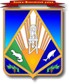 ЭЛЕКТРОННОЙ ПОДПИСЬЮСертификат  [Номер сертификата 1]Владелец [Владелец сертификата 1]Действителен с [ДатаС 1] по [ДатаПо 1]К.Р.Минулин№ п/пКритерииВесовое значение в общей оценке1231.Наличие опыта, необходимого для достижения результатов при предоставлении субсидииот 1 до 2 лет - 1;от 3 до 4 лет - 2;от 5 и более лет – 3.1.1.Наличие организации в реестре поставщиков социальных услуг Ханты-Мансийского автономного округа – Югры и (или) наличие у  организации статуса некоммерческой организации – исполнителя общественно полезных услуготсутствие в реестре поставщиков социальных услуг Ханты-Мансийского автономного округа – Югры и в реестре социально ориентированных некоммерческих организаций -  исполнителей общественно полезных услуг -   0 баллов;наличие в реестре в реестре поставщиков социальных услуг Ханты-Мансийского автономного округа – Югры - 1 балл;наличие в реестре социально ориентированных некоммерческих организаций -  исполнителей общественно полезных услуг - 2 балланаличие в реестре поставщиков социальных услуг Ханты-Мансийского автономного округа – Югры и в реестре некоммерческих организаций -  исполнителей общественно полезных услуг – 3 балла1.2.Развитие у населения культуры отношения к животным, с целью снижения их безнадзорности (критерий относится к проектам в сфере обращения с животными без владельцев)проектом предусмотрено проведение с населением лекций, круглых столов (не реже 1 раза в квартал) - 3;проектом предусмотрено проведение с населением лекций, круглых столов не реже 1 раза в полугодие - 2;проектом предусмотрено проведение с населением лекций, круглых столов 1 раз в год) - 1;проектом не предусмотрено проведение с населением лекций, круглых столов - 0.2.Наличие кадрового состава, необходимого для достижения результатов при предоставлении субсидиилибо творческие/либо технические - 1;планируется привлечение на договорной основе - 2;наличие творческих и технических – 3.3.Наличие материально-технической базы, необходимой для достижения результатов при предоставлении субсидииналичие в части - 1;наличие (на праве аренды) - 2;наличие (на праве собственности) – 3.4.Наличие информационного ресурса у организации (официальный сайт, страница в социальных сетях в информационно телекоммуникационной сети Интернет) о её деятельности, периодичность обновленияотсутствие информационного ресурса –0 баллов;информационный ресурс обновляетсяреже двух раз в месяц – 1 балл;информационный ресурс обновляетсяне реже двух раз в месяц – 2 балла;(указать полное наименование организации, индивидуального предпринимателя)(указать полное наименование организации, индивидуального предпринимателя)Сокращенное наименование юридического лица, индивидуального предпринимателяОрганизационно-правовая формаДата внесения записи о создании в Единый государственный реестр юридических лиц, в Единый государственный реестр индивидуальных предпринимателейОсновной государственный регистрационный номерИндивидуальный номер налогоплательщика (ИНН)Номер расчетного счетаНаименование банкаБанковский идентификационный код (БИК)Номер корреспондентского счетаАдрес (место нахождения) постоянно действующего органа организацииПочтовый адресТелефонАдрес электронной почтыСпособ взаимодействия для направления (вручения) документовНаименование должности руководителя (ФИО индивидуального предпринимателя)Фамилия, имя, отчество (при наличии) руководителяСведения об отсутствии неисполненной обязанности по уплате налогов, сборов, страховых взносов, пеней, штрафов, процентов, подлежащих уплате в соответствии с законодательством Российской Федерации о налогах и сборах*Сведения о просроченной задолженности по возврату в бюджет Ханты-Мансийского района, из которого планируется предоставление субсидии в соответствии с Порядком предоставления субсидии, субсидий, бюджетных инвестиций, предоставленных в том числе в соответствии с иными правовыми актами, а также иная просроченная (неурегулированная) задолженность по денежным обязательствам перед публично-правовым образованием Ханты-Мансийский район, из бюджета которого планируется предоставление субсидии*Сведения о том, что юридическое лицо не находится в процессе реорганизации (за исключением реорганизации в форме присоединения к юридическому лицу, являющемуся участником отбора, другого юридического лица), ликвидации, в отношении них не введена процедура банкротства, деятельность участника отбора не приостановлена в порядке, предусмотренном законодательством Российской Федерации*Не является иностранным юридическим лицом, в том числе местом регистрации которого является государство или территория, включенные в утверждаемый Министерством финансов Российской Федерации перечень государств и территорий, используемых для промежуточного (офшорного) владения активами в Российской Федерации (далее - офшорные компании), а также российским юридическим лицом, в уставном (складочном) капитале которых доля прямого или косвенного (через третьих лиц) участия офшорных компаний в совокупности превышает 25 процентов (если иное не предусмотрено законодательством Российской Федерации). При расчете доли участия офшорных компаний в капитале российских юридических лиц не учитывается прямое и (или) косвенное участие офшорных компаний в капитале публичных акционерных обществ (в том числе со статусом международной компании), акции которых обращаются на организованных торгах в Российской Федерации, а также косвенное участие таких офшорных компаний в капитале других российских юридических лиц, реализованное через участие в капитале указанных публичных акционерных обществ*Сведения о государственной регистрации юридического лица в соответствии с законодательством РФ*Сведения об отсутствии получения средств из бюджета Ханты-Мансийского района, на основании иных нормативных правовых актов Ханты-Мансийского района на цели, предусмотренные Порядком предоставления субсидии*Сведения об отсутствии фактов допущения нецелевого использования средств бюджета Ханты-Мансийского района*Сведения о признании исполнителем общественно полезных услуг и включении в реестр некоммерческих организаций - исполнителей общественно полезных услуг*Сведения о видах деятельности, осуществляемых некоммерческими организациями, социально ориентированными некоммерческими организациями, СМП на территории Ханты-Мансийского района, в соответствии с учредительными документами(наименование должности руководителя юридического лица, индивидуального предпринимателя/ или представителя по доверенностиот ____ № ______)(наименование должности руководителя юридического лица, индивидуального предпринимателя/ или представителя по доверенностиот ____ № ______)(наименование должности руководителя юридического лица, индивидуального предпринимателя/ или представителя по доверенностиот ____ № ______)(наименование должности руководителя юридического лица, индивидуального предпринимателя/ или представителя по доверенностиот ____ № ______)(наименование должности руководителя юридического лица, индивидуального предпринимателя/ или представителя по доверенностиот ____ № ______)(наименование должности руководителя юридического лица, индивидуального предпринимателя/ или представителя по доверенностиот ____ № ______)(наименование должности руководителя юридического лица, индивидуального предпринимателя/ или представителя по доверенностиот ____ № ______)(подпись)(фамилия, инициалы)202М.П..